江苏建筑职业技术学院2021-2022 学年度信息公开工作报告根据《教育部办公厅关于做好 2022 年高校信息公开年度报告工作的通知》(教办厅函〔2022〕76 号)《省教育厅办公室关于做好 2022 年高校信息公开年度报告工作的通知》（苏教办厅办函〔2022〕21 号）要求，落实《高等学校信息公开办法》(教育部令第 29 号)、《教育部关于公布<高等学校信息公开事项清单>的通知》(教办函〔2014〕23 号)有关规定，结合学校 2021-2022 学年信息公开工作实际情况编制此报告。报告内容包括：概述，主动公开情况，依申请公开和不予公开情况，对信息公开的评议情况，因学校信息公开工作受到举报、复议、诉讼的情况，本年度信息公开工作的经验、问题与改进措施，以及信息公开事项清单等共七个部分。本年度报告中统计数据的时间为 2021 年 9 月 1 日至 2022 年 8 月 31 日。一、信息公开工作概述2021－2022 学年，学校以习近平新时代中国特色社会主义思想为指导，严格落实《高等学校信息公开办法》和《教育部关于公布〈高等学校信息公开事项清单〉的通知》要求，充分发挥信息公开作用，严格执行落实《江苏建筑职业技术学院章程》《江苏建筑职业技术学院信息公开实施细则》，坚持“以公开为常态、不公开为例外”，持续加强基本能力建设，加大主动公开力度，及时回应社会关切，依法依规答复信息公开申请，不断提高办学治校透明度。根据人事变动和岗位调整，及时调整学校信息公开领导小组，领导小组组长由校长担任，分管校领导任副组长，成员由机关、教辅相关职能部门行政负责人组成，领导小组下设信息公开工作办公室和信息公开监督办公室，信息公开工作办公室设在院长办公室，具体负责实施学校信息公开工作；信息公开监督办公室设在学校纪委，具体负责监督检查学校信息公开工作，受理和处理对信息公开工作的投诉，对信息公开工作提出整改意见。明确各单位、部门主要负责人是本单位信息公开工作的第一责任人。一学年来，学校信息公开以学校门户网站、信息公开专栏、智慧门户为主要平台，面向全校教职工、在校学生及社会各团体、个人，进行全面信息公开。优化信息公开专栏，不断完善专题网站，设置“学校概况”“招生考试”“财务资产”“人事师资” “教学质量”“学生管理”“对外合作”“其他事项”等栏目，利用电话、电子邮件、校领导接待日等形式对学校信息公开服务提供咨询，并结合公开信息疑问进行及时解答和回复。进一步推进《信息公开事项测评指标体系（2.0 版）》50 条规定事项的信息公开的落实，强化应公开信息关联单位、部门的责任落实，积极推进宣传教育工作，组织专题会议进行业务培训，主动接受师生考核评议，信息公开工作总体运行良好。二、主动公开情况（一）主要公开途径完善各类信息公开平台，面向校内师生和社会公开的途径主要有：校园网主页、信息公开专栏，官方微博、微信、抖音平台，各职能处室、二级学院网站；面向校内师生公开的途径还包括：校园智慧门户、微校园企业号等。同时，借助新媒体、校外媒体广泛发布学校办学成果和经验交流信息。坚持新旧媒体联动公开，融合发展，编制完成 18 期校报，发布网络新闻 338 条、官方微博 3960 条、官方微信 241 条，在抖音发布短视频 301 条，阅读量累计 5360.6 万，粉丝累计达 12万，获赞量 29 万。先后 164 余次在《中国教育报》、《中国青年报》、《光明日报》、现代职教网、学习强国等各级各类媒体上公开报道。网络新闻平均阅读量在 1200 余次，最高阅读量在7800 余次；新媒体新闻平均阅读量在 5000 余次，最高阅读量在12000 余次，官方微信在《中国青年报》统计的全国职业院校微信公众号排名中位列前 50 名，学生团队大学生媒体中心荣获2021-2022 年度全国影响力高校可视化融媒团队（本科高职高校混排共 30 家）。学校外宣报道多次被多家网站转载，在校师生、广大校友、学生家长以及社会各界人士纷纷在 QQ、微信等各类社交平台进行转发、留言、点赞。（二）重点领域公开情况1.学校概况信息。学校历史沿革、内部机构设置、办学基本条件、办学发展规模、师资队伍建设、专业课程建设、教学科研、校企合作、社会服务、国际化办学等情况；校领导班子成员简介及分工情况；学校《章程》及制度建设情况；教职工代表大会、学校工作报告情况；学校“十四五”规划、年度工作要点情况；信息公开年度工作报告等。2.招生就业信息。进一步规范招生工作，推进招生“阳光工程”，扩大社会监督，提高招生工作透明度，在招生工作中进一步完善信息公开制度，规范信息公开工作，确保招生工作的公开、公平、公正。公开各类招生政策、招生简章及有关考生资格、招生计划、录取信息、考生咨询等，毕业生就业指导与服务、就业信息、就业去向及就业率等。学校公布招生章程（含自主单独招生章程）、报学校决策会议拟定的招生章程和招生计划上报省考试院后在信息公开专栏、招生就业网站上予以公开。分批次、分科类录取人数和录取分数线每年都在网站上进行公示，上报省考试院后才予以录取，在全省招生考试报上进行汇编。对于招生咨询、监督渠道和违规事件查处等信息，通过电子邮件、电话、QQ在线进行接受咨询及或接受举报，纪委（执纪室）全程进行监督并落实。3.财务资产信息。包括财务管理制度、资产管理制度信息；企业资产管理信息；物资设备采购信息；住宿费、学费等收费项目、标准信息；财务预决算信息等。对财务、招标等信息通过信息公开栏、校园网首页、部门网站、智慧门户系统同时发布。召开财务分析通报会，通报每学期学校财务预算、使用、决算各项统计分析，学校行政部门及二级学院（部）主要负责人都参加通报会。符合招标条件的办公用品、教学实验仪器、设备、食堂米面油的采购等实行招标投标或议价，实行集体采购制度，通过信息公开专栏、校园网通告信息、后勤中心部门网站、国有资产管理处部门网站、实验实训处部门网站进行信息公开。4.人事师资信息。通过学校主页网站以及校内信息门户网站发布公开招聘信息 28 条，其中江苏省人力资源和社会保障厅官网发布 7 条，江苏建筑职业技术学院官网发布 18 条，江苏建筑职业技术学院微信公众号发布 3 条，严格执行事业单位人员招聘公告、考试考核、体检、考察、公示等相关制度，及时有效公开重要人事信息。5.教学质量信息。对学生师资情况、专业课程建设情况、毕业生就业创业情况、毕业生就业质量年度报告、人才培养年度质量报告进行公开发布。发布《江苏建筑职业技术学院“双高计划”建设成效调研报告》《江苏建筑职业技术学院人才培养工作诊断与改进分析报告》《江苏建筑职业技术学院 2016 届毕业生培养目标达成与职业发展评价报告》。6.学生管理信息。对学生学籍管理制度、奖助学金管理制度、助学贷款管理制度、学费减免管理制度、学生奖励办法、学生处罚办法、学生申诉办法等在信息公开栏进行信息公开发布。关乎学生切身利益信息评先评优、奖助学金发放、困难学生资助、学生升本出国等及时公示、及时公开。7.对外合作信息。教师出国（境）研修、访学、培训、学习、交流，干部出国（境）洽谈合作项目遴选办法、遴选程序、报批公示、学习成果按照工作程序通过智慧门户系统进行公开发布。8.其他公开信息。对疫情防控常态化管理、“双高计划”任务、重大活动开展等信息及时更新、公开。三、依申请公开和不予公开情况学校已在《信息公开实施实施细则》《信息公开指南》中明确了依申请公开的受理机构和程序，并在网站上公开了受理程序。学年度内，未收到依申请公开信息的申请，未发生有关信息公开的收费和费用减免情况。四、对信息公开的评议情况学校严格执行《高等学校信息公开办法》规定，依法依规及时准确公开在开展办学活动和提供社会公共服务过程中产生、制作、获取的信息。本校师生员工和社会公众对学校的信息公开工作整体满意，同时也提出了一些希望和建议：一是进一步完善信息公开平台和专业队伍建设；二是进一步加强信息公开体制机制和渠道建设。五、因学校信息公开工作受到举报、复议、诉讼的情况2021－2022 学年，学校未因信息公开受到举报、复议或诉讼。六、主要问题和改进措施2021－2022 学年，学校不断完善信息公开工作流程、丰富信息公开方式方法、探索信息公开平台机制，但工作中仍然存在一些短板和弱项。例如，面对校内外广泛关注的热点问题，面对校内师生和社会各界对于信息公开诉求的日益增长，信息公开工作的质量和水平还需要进一步加强，信息公开工作队伍能力建设有待进一步加强，信息公开发挥作用的方式有待进一步探索等。学校将结合实际情况，重点从以下方面有针对性地深化信息公开工作。（一）完善信息公开平台坚持多形式、多渠道开展信息公开工作，结合传统渠道和新媒体平台，不断增强学校信息公开水平，及时回应社会关切，保障师生及社会各界知晓学校信息的合法权利。（二）增强信息公开实效落实信息公开规章制度，信息公开办公室与校内各单位及时沟通、解答疑问，通过交流互动进一步提高了信息公开意识，增强了信息公开队伍的能力和水平，推动信息公开工作扎实推进。七、其他需要报告的事项以上已汇总 2021-2022 学年度学校信息公开工作的基本情况。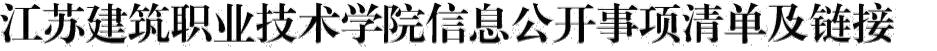 序类别公开内容公开网址及情况说明（1）办学规模、校级领导班子简介及分工、学校机构设置、专业情况、各类在校生情况、http://xxgk.jsviat.edu.cn/5012/list.htm教师和专业技术人员数量等办学基本情况http://xxgk.jsviat.edu.cn/5012/list.htm教师和专业技术人员数量等办学基本情况（2）学校章程及制定的各项规章制度http://xxgk.jsviat.edu.cn/5012/list.htm1基本信息（6 项）（3）教职工代表大会相关制度、工作报告http://xxgk.jsviat.edu.cn/5012/list.htm（4）学术委员会相关制度、年度报告http://xxgk.jsviat.edu.cn/5012/list.htm（5）学校发展规划、年度工作计划及重点工http://xxgk.jsviat.edu.cn/5012/list.htm作安排http://xxgk.jsviat.edu.cn/5012/list.htm作安排（6）信息公开年度报告http://xxgk.jsviat.edu.cn/5012/list.htm（6）信息公开年度报告（7）招生章程及特殊类型招生办法，分批次、http://zsb.jsjzi.edu.cn/1490/list.htm分科类招生计划http://zsb.jsjzi.edu.cn/1490/list.htm分科类招生计划（8）报送、自主选拔录取、高水平运动员和艺术特长招生等特殊类型招生入选考生资格http://zsb.jsjzi.edu.cn/1491/list.htm及测试结构http://zsb.jsjzi.edu.cn/1491/list.htm及测试结构（9）考生个人录取信息查询渠道和办法，分http://zsb.jsjzi.edu.cn/1474/list.htm批次、分科类录取人数和录取最低分http://zsb.jsjzi.edu.cn/1474/list.htm2招生考试信息（8 项）批次、分科类录取人数和录取最低分2招生考试信息（8 项）（10）招生咨询及考生申诉http://zsb.jsjzi.edu.cn/（11）研究生招生简章、招生专业目录、复试录取办法，各院（系、所）或学科、专业无硕士点招收研究生人数（12）参加研究生复试的考生成绩无硕士点（13）拟录取研究生名单无硕士点（14）研究生招生咨询及申诉渠道无硕士点（15）财务、资产管理制度http://xxgk.jsviat.edu.cn/5030/list.htm3财务、资产及收费信息（16）受捐赠财产的使用与管理情况http://xxgk.jsviat.edu.cn/5031/list.htm（7 项）（17）校办企业资产、负债、国有资产保值http://xxgk.jsviat.edu.cn/5032/list.htm增值等信息http://xxgk.jsviat.edu.cn/5032/list.htm增值等信息（18）仪器设备、图书、药品等物资设备采购和重大基建工程的招投标http://xxgk.jsviat.edu.cn/5075/list.htmhttp://xxgk.jsviat.edu.cn/5075/list.htm（19）收支预算总表、收入预算表、支出预算表、财政拨款支出预算表http://xxgk.jsviat.edu.cn/6492/list.htmhttp://xxgk.jsviat.edu.cn/6492/list.htm（20）收支决算总表、收入决算表、支出决算表、财政拨款支出决算表http://xxgk.jsviat.edu.cn/5014/list.htm（21）收费项目、收费依据、收费标准及投http://xxgk.jsviat.edu.cn/5014/list.htm诉方式http://xxgk.jsviat.edu.cn/5014/list.htm诉方式（22）校级领导干部社会兼职情况http://xxgk.jsviat.edu.cn/5015/list.htm（23）校级领导干部因公出国（境）情况http://wsb.jsviat.edu.cn/cgcj/list.htm4人事师资信息（5 项）（24）岗位设置管理与聘用办法http://xxgk.jsviat.edu.cn/5015/list.htm4人事师资信息（5 项）http://xxgk.jsviat.edu.cn/5015/list.htm4人事师资信息（5 项）（25）校内中层干部任免、人事招聘信息http://www.jsviat.edu.cn/8/list3.htm（25）校内中层干部任免、人事招聘信息（25）校内中层干部任免、人事招聘信息http://xxgk.jsviat.edu.cn/2020/0224/c5035a92985/page.htmhttp://xxgk.jsviat.edu.cn/2020/0224/c5035a92985/page.htm（26）教职工争议解决办法http://rsc.jsviat.edu.cn/（27）本科生占全日制在校生总数的比例、无本科生教师数量及结构无本科生教师数量及结构（28）专业设置、当年新增专业、停招专业名单http://xxgk.jsviat.edu.cn/5016/list.htm（29）全校开设课程总门数、实践教学学分占总学分比例、选修课学分占总学分比例http://xxgk.jsviat.edu.cn/5016/list.htm5教学质量信息（9 项）5教学质量信息（9 项）（30）主讲本科课程的教授占教授总数的比（30）主讲本科课程的教授占教授总数的比例、教授授本科课程占课程总门次数的比例无本科专业课程（31）促进毕业生就业的政策措施和指导服务（32）毕业生的规模、结构、就业率、就业http://xxgk.jsviat.edu.cn/5041/list.htm流向http://xxgk.jsviat.edu.cn/5041/list.htm流向m（33）高校毕业生就业质量年度报告m（33）高校毕业生就业质量年度报告（34）艺术教育发展年度报告未形成完整报告，扎口整改（35）本科教学质量报告无本科教学（36）学籍管理办法http://xxgk.jsviat.edu.cn/5017/list.htm（37）学生奖学金、助学金、学费减免、助学贷款、勤工俭学的申请与管理规定http://xxgk.jsviat.edu.cn/5017/list.htm学生管理服务信息学生管理服务信息http://xxgk.jsviat.edu.cn/5050/list.htm6（4 项）（38）学生奖励处罚办法http://xxgk.jsviat.edu.cn/5050/list.htm6（4 项）（38）学生奖励处罚办法6（4 项）（38）学生奖励处罚办法http://xxgk.jsviat.edu.cn/5051/list.htmhttp://xxgk.jsviat.edu.cn/5051/list.htm（39）学生申诉办法http://xxgk.jsviat.edu.cn/5052/list.htm（40）学风建设机构http://xxgk.jsviat.edu.cn/5054/list.htm7学风建设信息（3 项）7学风建设信息（3 项）（41）学术规范制度http://xxgk.jsviat.edu.cn/5055/list.htm（42）学术不端行为查处机制http://xxgk.jsviat.edu.cn/5056/list.htm8学位、学科信息（4 项）（43）—（46）无本科专业9对外合作与交流信息（47）中外合作办学情况http://wsb.jsjzi.edu.cn/hzjl/list.htm9（2 项）（48）来华留学生管理相关规定http://gjjlxy.jsviat.edu.cn/（2 项）（48）来华留学生管理相关规定http://gjjlxy.jsviat.edu.cn/（49）巡视组反馈意见，落实反馈意见整改10其他（2 项）情况http://xxgk.jsviat.edu.cn/5020/list.htm10其他（2 项）10其他（2 项）（50）自然灾害等突发事件的应急处理预案、（50）自然灾害等突发事件的应急处理预案、预警信息和处置情况，涉及学校的重大事件的http://bwc.jsviat.edu.cn/调查和处理情况http://bwc.jsviat.edu.cn/调查和处理情况